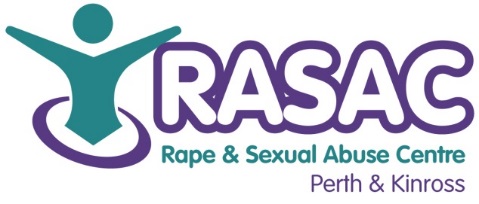 RASAC P&K Equal Opportunities Monitoring FormRape and Sexual Abuse Centre Perth & Kinross aims to be an equal opportunities employer.  To assist us in this aim, we ask if you could complete this form.  This information is for monitoring purposes only and will not affect the outcome of your application.  Completion of this questionnaire is voluntary.  You do not have to answer any or all of the following questions, but we would be grateful if you could.This form should be returned in a separate envelope.  Please do not include your application form with this.  RASAC P&K gives a commitment that this information will remain confidential and held for no longer than is necessary under the Data Protection Act 1998.  If emailed, information will be separated immediately. Post Applied For: 	Therapeutic Support & Group Worker (Maternity Cover)	Where / how did you hear about this post?  _____________________________________PLEASE TICK YOUR RESPONSESAge Monitoring:Under 18		19-24		25-40		41-55		56-65		66+    Language:Is English your first language?	Yes		No	If English is not your first language please state what your first language is:Ethnicity monitoring:African, Caribbean or BlackAfrican			African Scottish			African British			Caribbean	Caribbean Scottish		Caribbean British		Black			Black Scottish	Black British		Any other Black background (please describe)Asian, Asian Scottish or Asian BritishIndian  	Indian Scottish   	Indian British		Pakistan  	Pakistani Scottish  Pakistani British      Bangladeshi 	Bangladeshi Scottish  	     Bangladeshi British         Chinese     Chinese Scottish     Chinese British  	Any other Asian background (please describe) WhiteBritish	      Scottish        Irish  	English        Welsh        Northern Irish         Polish  Gypsy / Traveller   	 Any other white ethnic group (please describe)Other Ethnic GroupArab		     Any other missed or multiple ethnic group (please describe)Religion and Belief monitoring:Christian (including Church of Scotland, Catholic, Protestant and all other Christian denominations)	Buddhist   		Hindu   		Jewish   		Muslim   		Sikh	No Religion   		Other (please describe) Sexual orientation monitoring:To make positive changes RASAC P&K wants to address the different barriers faced by disabled people.  Survivors with a disability or health condition are entitled in law to ‘reasonable adjustment’ to address their need for support in the rape crisis centre.  Therefore we are interested in any disability or health condition that may require a reasonable adjustment to overcome any such barriers.  Do you consider yourself to have a disability or long term health condition?	Yes  		No   If YES, please give details:	Gender monitoring:RASAC P&K aims to be an inclusive organisation and supports survivors from all communities.Please describe your gender:Female (including male to female trans women)	 	Male (including female to male trans men)   Other Gender Identity   		Prefer not to answer	Is your gender identity the same as the gender you were originally assigned at birth?Yes			No			Prefer not to say       Please not there is no obligation for individuals to disclose transgender status or gender reassignment history as a condition of applying to RASAC P&K.